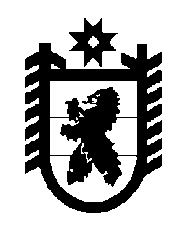 Российская Федерация Республика Карелия    УКАЗГЛАВЫ РЕСПУБЛИКИ КАРЕЛИЯО внесении изменения в Указ Главы Республики Карелия 
от 6 июня 2007 года № 82Внести в Положение о Консультативном совете по пограничным вопросам на территории Республики Карелия, утвержденное Указом Главы Республики Карелия от 6 июня 2007 года № 82 «О Консультативном совете по пограничным вопросам на территории Республики Карелия» (Собрание законодательства Республики Карелия, 2007, № 6, ст. 762; 2010, № 2, ст. 93), следующее изменение:в пункте 13 слова «Министерством экономического развития Республики Карелия» заменить словами «Министерством экономического развития и промышленности Республики Карелия».          Глава Республики  Карелия                                                               А.П. Худилайненг. Петрозаводск4 июля 2016 года№ 89